Zápis – 21. ledna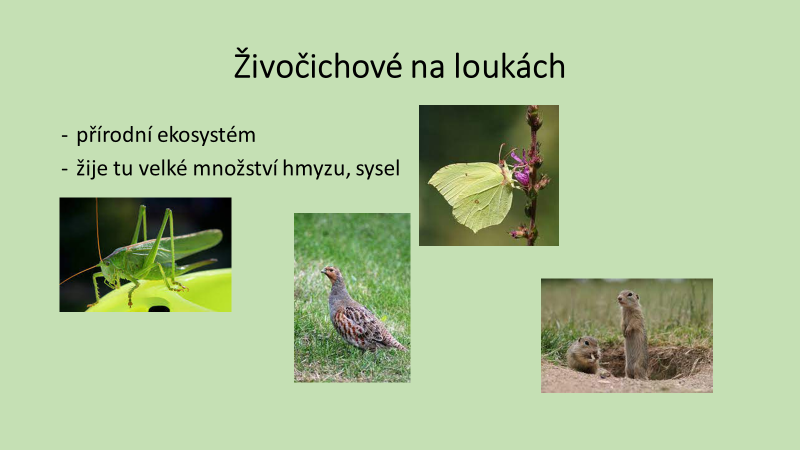 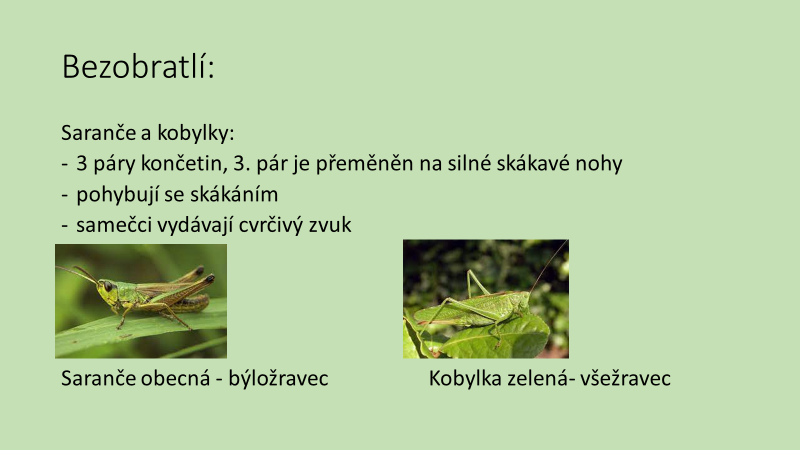 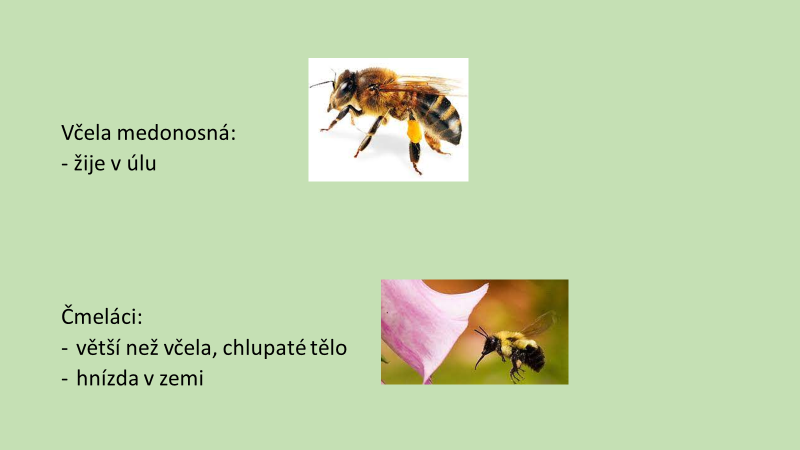 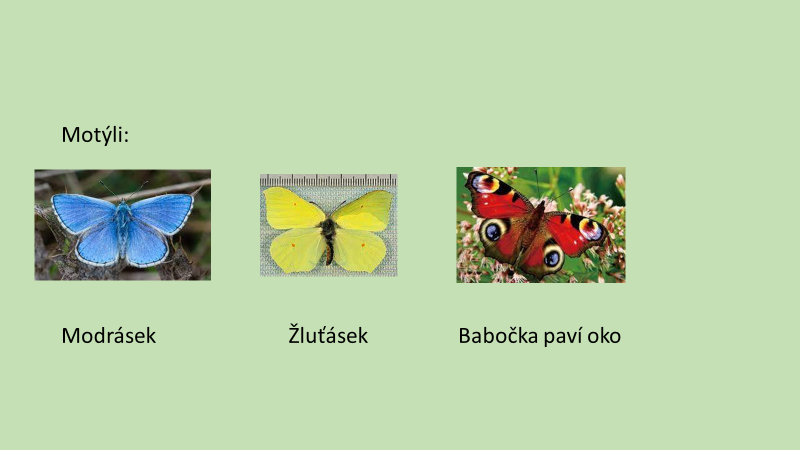 